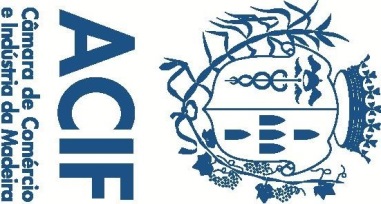 Nota ACIF – ACIF congratula o Governo Regional pelas medidas de desconfinamento adotadasA ACIF congratula o Governo RegionalCabe-nos também felicitar o Governo Regional pela decisão de aumentar paulatinamente e ao longo dos meses de verão a capacidade de lotação das embarcações marítimo turístico e das viaturas de transporte das atividades de animação turística e das agências de viagem, de modo que esta atividade possa tirar o maior rendimento possível, nos meses em que é expetável um maior fluxo de turistas.Por último, importa ainda referir que finalmente foi tornado público e enviado para todo o setor do turismo o Plano de Normalização para a Acessibilidade Aérea, que entrará em vigor a partir do dia 1 de julho e que se aplicará a todos os viajantes que chegarem ao aeroporto da Madeira e do Porto Santo. Esta informação era essencial pois esta clarificação das regras irá permitir à Região desenvolver uma estratégia de promoção junto dos mercados externos e captar o interesse dos operadores turísticos e das companhias aéreas, já que a nossa situação epidemiológica associada à segurança, clima e beleza natural, características irrefutáveis do nosso destino, poderá colocar-nos numa posição bastante favorável face aos nossos concorrentes mais diretos. 